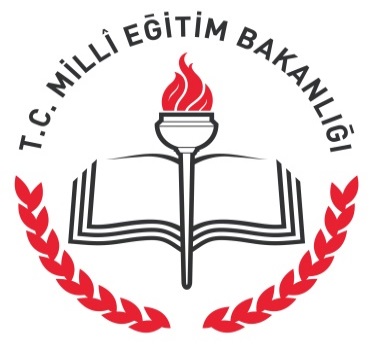 SİVEREKMESLEKİ VE TEKNİK ANADOLU LİSESİ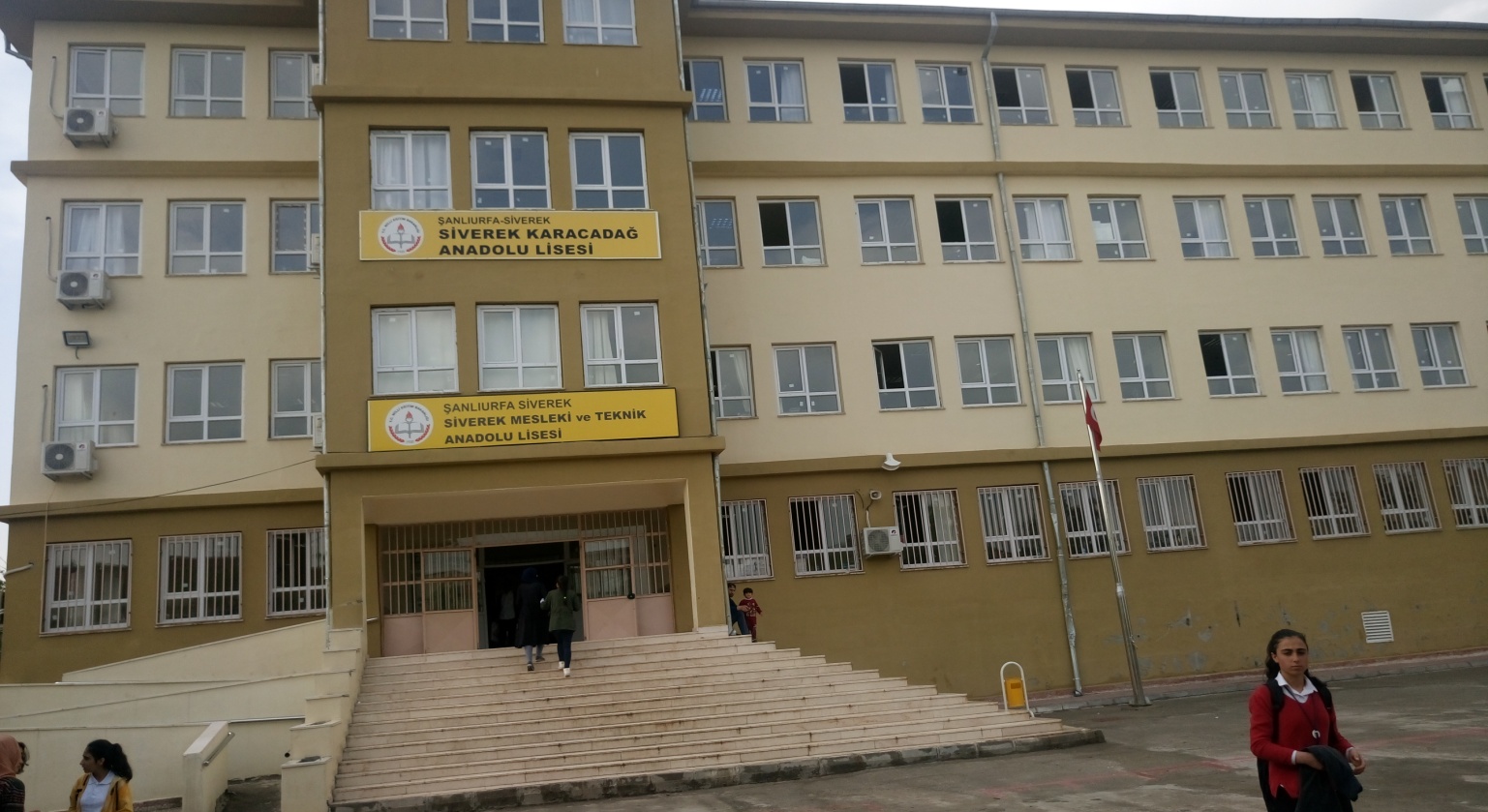 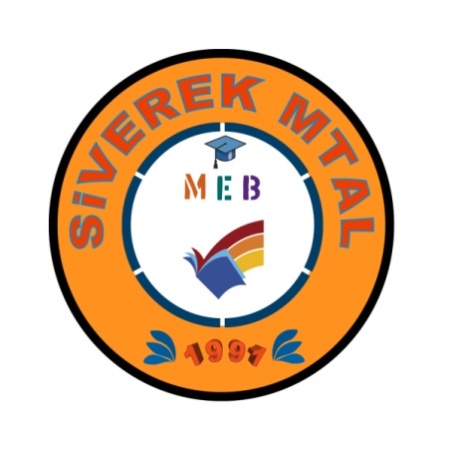 BRİFİNG RAPORU2017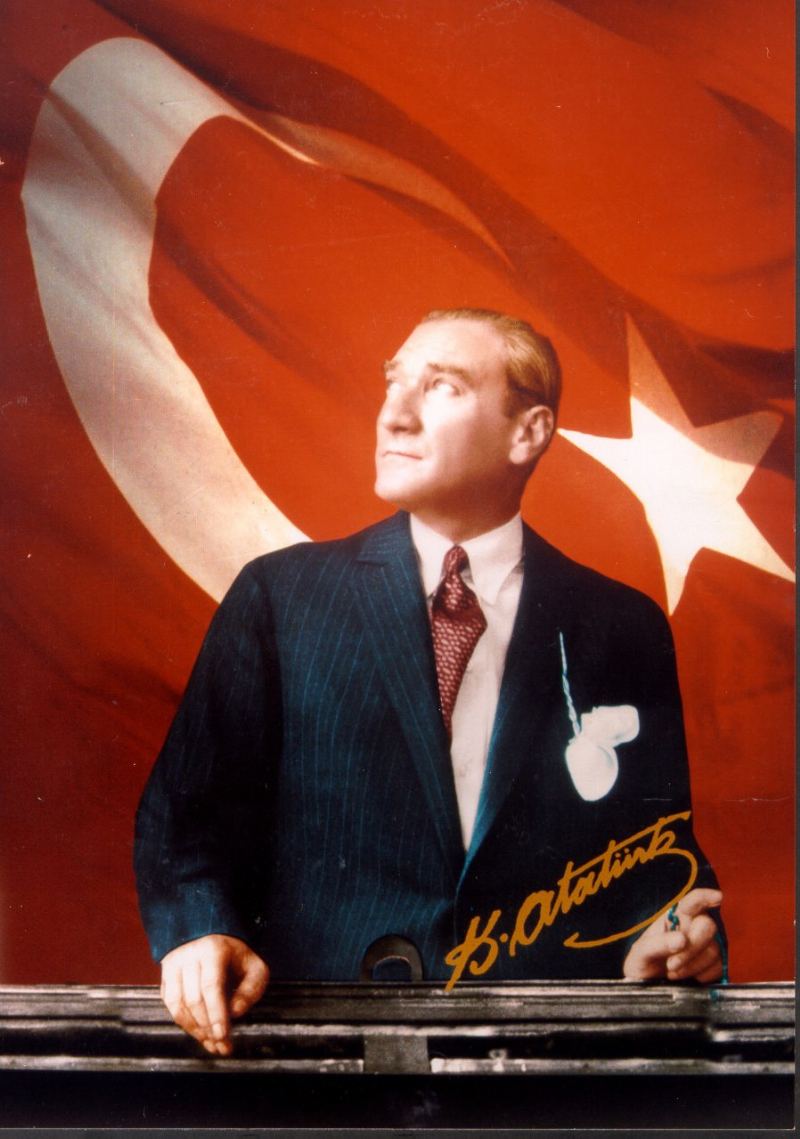         Eserinin Üzerinde İmzası Olmayan Yegane Sanatkar             Öğretmendir.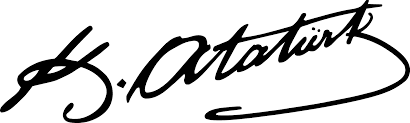 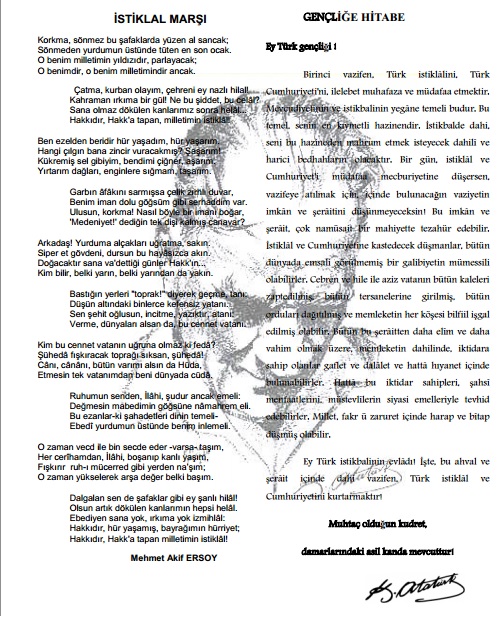 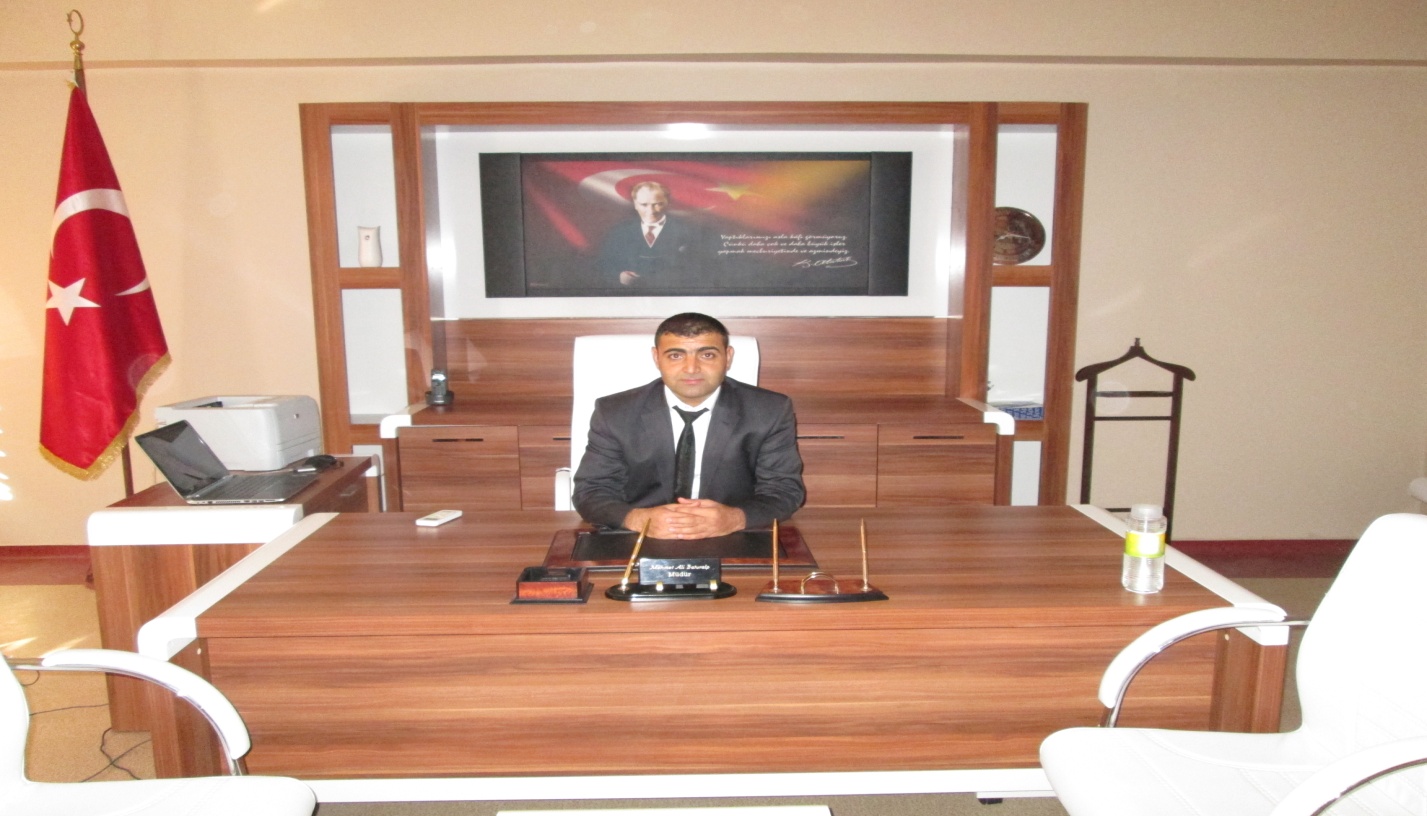 	Bir milleti hür, bağımsız, şanlı, yüksek bir topluluk haline getirecek olan eğitim, amaç ve hedefleri önceden belli olan, anlık kararlarla değil de belli bir strateji dâhilinde yürütülen eğitimdir. Bu nedenle hedeflerimizi belirleyerek, bu belirlediğimiz hedefler doğrultusunda çalışmalarımıza hız vereceğiz.       	 Siverek Mesleki ve Teknik Anadolu Lisesi olarak bizler kendini anlayan, gerçekçi kararlar alabilen,  kapasitelerini geliştirebilen, çevresine dengeli ve sağlıklı uyum sağlayabilen ve böylece kendini gerçekleştiren; psikolojik, zihinsel, bedensel ve sosyal yönden sağlıklı nesiller yetiştirilmesinin yanında bilgi toplumunun gün geçtikçe artan bilgi arayışını karşılayabilmek için eğitim, öğretim, topluma hizmet görevlerimizi arttırmak istemekteyiz. Var olan değerlerimiz doğrultusunda dürüst,  tarafsız, sevgi dolu, iletişime açık, çözüm üreten, yenilikçi, “önce insan” anlayışına sahip bireyler yetiştirmek bizim temel hedefimizdir.   	Stratejik planlama çalışmaları, Siverek Mesleki Ve Teknik Anadolu Lisesi Vizyonunun, çok yönlü başarıyla en iyiyi ortaya koyma sorumluluk ve çabasının somut bir ürünü olarak doğmuştur. Mevcut teknolojiyi en iyi şekilde kullanan ve yeni teknolojiler yaratabilecek düşünce yapısına sahip,  sürekli gelişen ve değişime açık, alanında yüksek öğrenime yönelebilen, ülke kültürüne ve değerlerine bağlı, insani değerlerle donatılmış, Atatürkçü düşünce yapısına sahip insan haklarına saygılı, endüstrinin ihtiyaç duyduğu girişimci ve üretken bireyler yetiştirmek için bu plan yapılmıştır. Nicelik ve nitelik olarak bir olimpiyat ruhu içerisinde daima; Daha yükseğe, daha hızlıya, daha güçlüye ve daha ileriye gitmek ilk hedefimizdir “Eğitimdir ki bir milleti ya hür, bağımsız, şanlı yüksek bir topluluk halinde yaşatır; ya da milleti esaret ve sefalete terk eder”. Atatürk                                                                                                                 MEHMET ALİ BATURALP                                                                                                                         OKUL MÜDÜRÜ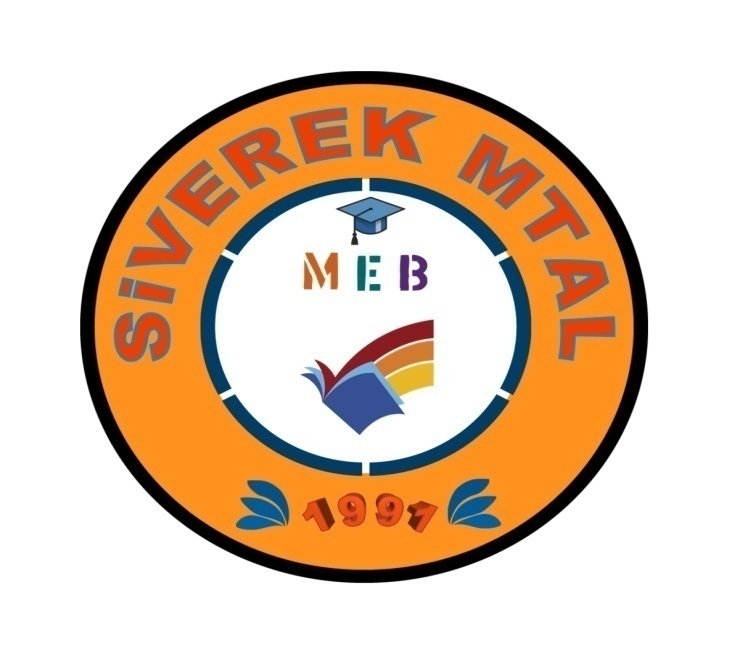 2016-2017GENEL TANITICI BİLGİLERbölüm ıMİSYONUMUZ     	Öğrenmeyi öğrenmiş, sektörde tercih edilen mesleki nitelikli eleman yetiştirmek. Mutlu, özgüvenli, başarılı, ilkeli, duyarlı, açık fikirli, araştıran-sorgulayan, iletişim becerileri gelişmiş, öz değerlendirme yapabilen, işbirliğine yatkın, yaratıcı ve eleştirel düşünen, öğrenmeye ve yeniliğe açık, entelektüel, cesaretli, çok yönlü gelişime açık, ulusal kültürünü benimsemiş bireyler yetiştirmektir.VİZYONUMUZ               Biz bilinçli, çağdaş, teknolojik gelişmelere cevap verecek bir yapıda; Örgün ve Yaygın eğitimde her yaştaki bireylere mesleki ve teknik eğitim-öğretim alanında, gelişmelerine önderlik yapabilmek; öğrencilerimizin mesleğinde bilgili, becerili, kendine güvenen, deneyimli bireyler olarak yetişmelerine fırsat tanımak; kendisine ailesine topluma yararlı, üreten, kendini yenileyen, iş ahlakına uymayı prensip edinen, sektörün ihtiyaçlarına cevap verebilen, nitelikli iş gücünü yetiştirmek için varızDEĞERLER VE İLKELERİMİZ Atatürk ilke ve inkılâplarını hayata geçirmek Eleştirilere ve önerilere açığız. Başarıya ait sınır koymayız. Öğrencilerimizin geleceğinin bizim geleceğimiz olduğunu temel alırız. Başarının ekip çalışmasıyla kazanılacağına inanırız. Dürüst-çalışkan kendimize ve çevremize saygılıyız Sosyal kültürel ve sportif faaliyetlere önem veririz. Değişimin ve gelişimin önemine inanırız. Atatürk milliyetçiliğine göre değer kazanması, Türk Milli Eğitim sistemine göre şekillenmiş öğrenci yetiştirmek. Türk kültürünü, tarihini, örf ve geleneklerini bilip, özüme yen kültürün pozitif yönde ilerlemesi için çaba gösteren bireyler yetiştirmek.bölüm ıı  OKULUN TARİHÇESİ:        Sağlık Bakanlığına bağlı olarak Sağlık  Meslek Lisesi 1991 tarihinde eğitim ve öğretime açılmıştır. Başlangıçta Endüstri Meslek Lisesi Pansiyon binasında eğitim öğretime başlamıştır. Daha sonra Siverek devlet hastanesinin bir bölümüne( altı derslik)  taşınmıştır. Bu binada eğitim-öğretime devam ederken 2016 Ağustos ayı itibariyle Siverek Kaymakamlığının talimatıyla Okulumuz tarafından kullanılan bina Siverek vergi dairesine tahsis edilmiştir.  2016 ağustos ayında Okulumuz iki aylığına Zübeyde Hanım Mesleki Ve Teknik Anadolu Lisesine geçici olarak taşınmıştır. Eylül 2016 tarihinde Halit Gülpınar Ortaokulu için yapılan binaya Siverek Karacadağ Anadolu Lisesiyle birlikte taşınmıştır. Şu anda iki okul ortak olarak aynı binayı kullanmaktadır.  bölüm IIIOKULUN BİNA DURUMUTEKONOLOJİK İMKÂNLARbölüm IVİDARECİ KADROSU VE NORM BİLGİLERİ:Müdür                            : Mehmet Ali BATURALPMüdür Yardımcısı         : Mehmet YARIŞ(GÖREVLENDİRME)ÖĞRETMENLERİN BRANŞLARA GÖRE DAĞILIMI VE NORM İHTİYAÇSağlık/Hemşire Öğretmeni	:Nesibe ALTUNDALSağlık/Hemşire Öğretmeni	:Emine ÇETİNSağlık/Hemşire Öğretmeni	:Elife EYTEMİŞSağlık/Hemşire Öğretmeni	:Saffet KARADAŞİngilizce Öğretmeni		:Fatma GÜNGÖRİngilizce Öğretmeni		:Elif DEMİREdebiyat  Öğretmeni		:Tuğba Gül YAĞIR ( Doğum İzni)Kimya Öğretmeni		:İbrahim TÜRKMENDİKAHB Öğretmeni		:Abdullah ÇAPARMatematik  Öğretmeni	:Osman Oğuz ÇAKIRBiyoloji Öğretmeni		:Murat ELİKTarih  Öğretmeni		:Murat KARATAŞLI ( il içi tayin)Rehber  Öğretmeni		:Cebrail AYTOPLAM 14 KADROLU ÖĞRETMENİMİZ BULUNMAKTADIR.Geçici Görevli öğretmen Sayısı:Diğer okullarımızdan Fizik Öğretmeni, ve Coğrafya Öğretmeni görevlendirme ile okulumuzda çalışmaktadır. Tarih öğretmeni ve edebiyat öğretmeni ücretli olarak çalışmaktadır.Memur, hizmetli ve teknisyen sayıları:1 Veri Hazırlama ve kontrol memuru personelimiz mevcuttur. İşkur’dan okulumuza görevlendirilen toplamda 2 hizmetli personel çalışmaktadır.bölüm V9.SINIF ÖĞRENCİ SAYILARI10.11.VE 12. SINIFLARA KAYITLI ÖĞRENCİ SAYISIİşletmelere gönderilen Öğrenci Sayısı:2016-2017 Eğitim-Öğretim yılında işletmeye 62 öğrenci gönderilmiştir.bölüm VIOKULUMUZDA BULUNAN ALANLAR:Sağlık Hizmetleri  AlanıALAN ÖĞRETMENLERİ:Alan Şefi :      C.Nesibe ALTUNDAL Öğretmen:     Emine ÇETİNÖğretmen:     Elife EYTEMİŞÖğretmen:     Saffet KARADAŞ   MEVCUT DALLAR: 1. Hemşire Yardımcılığı 2. Ebe Yardımcılığı 3. Sağlık Bakım Teknisyenliği	bölüm VIIAKADEMİK BAŞARIMIZ2016 ÖSYS sonucuna göre sınava giren 59 öğrencimizden 20 Öğrencimiz herhangi bir üniversitenin 2 yıllık bölümlerine yerleşme hakkı kazanmıştır. Öğrencilerimiz sınavsız geçiş haklarından yararlanarak üniversitelerin 2 yıllık meslek yüksek okullarına kayıt yapmışlardır.bölüm VIIIOKULUN SORUNLARIA) OKUL BİNASI  İLE İLGİLİ SORUNLAR :    Okulumuz 1991 yılında açılmış olmasına rağmen aradan geçen 26 yıllık süre zarfında okulumuza ait bağımsız bir bina yapılmamıştır. Bağımsız bir bina olmadığından aşağıdaki sorunlar sürekli yaşanmaktadır.Okulumuzda kurulması gereken  Temel Uygulama Laboratuarı, Anatomi Laboratuarı, İlk Yardım Laboratuarı kurulamamıştır. Bu durum öğrencilerimizin okulda teorik olarak aldığı eğitimin uygulama ile pekiştirme imkanından mahrum bırakmaktadır.Siverek ilçe merkezindeki bütün meslek liselerinde haftalık ders saatleri yoğunluğu nedeniyle sabah dersler saat 07:30’da  başlayıp öğleden sonrada 15:30 da biterken okulumuzun bağımsız  binası olmadığından zaman çizelgesinde binayı paylaştığımız okulun zaman çizelgesine uymak zorunda kaldığımızdan okulumuzda sabah dersler saat 08:00 de başlayıp öğleden sonra 10. Ve 11. Sınıflar da 16:10’ da  12. Sınıflar da ise 17:50 de bitmektedir. Zaman çizelgesinde yaşan sıkıntılar en çok taşımalı olarak okulumuza devam eden öğrencileri etkilemektedir. Zira Siverek te taşımalı araçlar saat 15:30 gibi şehir merkezinden hareket etmektedir. O saatlerde bizim okulun dersleri bitmediğin öğrenci ve velilerimiz sürekli taşıma araç şoförleriyle sıkıntı yaşamakta, öğrencilerimizin mağduriyetine sebep olmaktadır.Okulun sabit bir yeri olmadığından velilerin okulla ilgili düşünceleri negatife dönüştü. Daha önce fen lisesinden sonraki en yüksek puanlı öğrenciler bizim okulu tercih ederken bu yıl ilçede okulumuz yerleştirmelerde 3. Sıraya gerilemiştir.Okulumuzun  sürekli taşıması, taşınmadan kaynaklanan malzemenin yıpranması kırılması nedeniyle şu anda mevcut demirbaş malzemelerin çoğu kullanılamaz halde bulunmaktadır. Yeni demirbaş malzemelerin alınması gerekmektedir.Öğretmen ve yönetici durumu ile ilgili sorunlar :Okulumuzda Sağlık hizmetleri alanı normu yeterli , kültür dersleri öğretmenleri tarih coğrafya ve türkdili edebiyatında bir ihtiyaç  ve yönetici kadrosu bir müdür yardımcısı ihtiyacı bulunmaktadır.C) DİĞER PERSONEL SAYISI İLE İLGİLİ SORUNLAR :Okula daimi bir hizmetlinin olması gerekmektedir.D) ÖĞRENCİ DEVAMSIZLIĞI İLE İLGİLİ SORUNLAR :Öğrencilerimizde devamsızlık problemi yaşanmamaktadır. Devamsızlık durumunda öğrencilerin aileleri ile hem resmi yazılar hem de birebir temasa geçilerek sorun çözülmektedir. Rehberlik servisinin çalışmaları gerek devamsızlık konularında, gerekse de okulda çıkabilecek sorunları önleyici açıdan yararlı olmaktadır.E) OKUL DİSİPLİN DURUMU İLE İLGİLİ SORUNLAR :Okulumuzda disiplini bozan önemli olay olmamaktadır. Önleyici tedbirler alınmaktadır.bölüm ıxEĞİTİM ÖĞRETİM İLE İLGİLİ PLANLAMALARa) Kısa Vadeli Planlar (İçinde Bulunulan Yıl İle İlgili) :Öğrencilerin başarılarının arttırılması,Devam devamsızlık sorunlarının giderilmesi,Veli ile iletişimin güçlendirilmesi,Öğrencilerin sosyal ve kültürel faaliyetleri için okulda spor müsabakaları yapılması, bilgi yarışmaları ile kompozisyon, resim ve şiir yarışmalarının düzenlenmesi,Öğrencilerin toplum hizmeti çalışmaları için öncelikle kendi okulumuz ve okul çevremiz olmak üzere toplu çalışmalar düzenlenmesi,b) Orta Vadeli Plan (Gelecek Yıl İçin) :Ders araç gereçlerinin yenilenmesi,Moral-Motivasyon amaçlı Üniversite gezilerinin yapılması,Okulu tanıtıcı ve çalışmaları anlatıcı bir derginin basılması,Mezun öğrenciler takip edilip, iş bulmalarında yardımcı olunması.c) Uzun Vadeli Plan (Gelecek Yıllar İçerisinde) :Okulumuza tahsis edilecek bir binayla birlikte fiziksel ve donatım eksikliklerin giderilmesi,Okula bir kütüphanenin kurulup, kitap yönünden zenginleştirilmesi,YGS-LYS ve KPSS süreçlerine ilişkin çalışmalar yaparak, bu sınavlardaki başarı oranlarının arttırılması,Öğrenci ve veli istekleri doğrultusunda öğrencilerin staj hareketliliğinin aksamadan yürütülmesi,Ortaokuldan  mezun olan öğrencilerimizin okula kaydını özendirici çalışmalar yapılması.TEŞEKKÜR EDERİZ.Okulun AdıSiverek Mesleki Ve Teknik Anadolu LisesiSiverek Mesleki Ve Teknik Anadolu LisesiKurum Kodu963290963290AdresiGüney Mah. 17. Sok. No:29Güney Mah. 17. Sok. No:29Tlf No414 552 14 26414 552 14 26Belge Geçer No414 552 04 07414 552 04 07Web Adresisiverekmtal@meb.k12.trsiverekmtal@meb.k12.trE-Mail963290@meb.k12.tr 963290@meb.k12.tr MüdürMehmet Ali BATURALPMehmet Ali BATURALPOkul Aile Bir. Başk.Mahmut SAĞANDAMahmut SAĞANDASeviye DerecesiOrtaöğretimOrtaöğretimYabancı DilİngilizceİngilizceÖğretim ŞekliNormalNormalÖğrenci Sayısı247247Alanlar/DalSAĞLIK HİZMETLERİ ALANI1-Hemşire Yardımcılığı Dalı2-Ebe Yardımcılığı Dalı3-Sağlık Bakım TeknisyenliğiOkulumuzda Görev Yapan MüdürlerOrhan ALTUNDALMuharrem ALKAÇMehmet Ali BATURALPOrhan ALTUNDALMuharrem ALKAÇMehmet Ali BATURALPOkulun Yüzölçümü:-Bahçe Yüzölçümü:-Okulun Yapıldığı Yıl 2016Derslik Sayı10Derslik Başına Düşen Öğrenci Sayısı Atölye 34Atölye Sayısı0Laboratuar Sayısı0Spor Salonu Sayısı0Çok Amaçlı Salon0Yemekhane0Kütüphane0Isınma ŞekliKaloriferWC6Fotokopi Makinesi2Hoparlör2Lazer Yazıcı3Mikrofon-Projeksiyon2BT Bilgisayar Sayısı15İdare Bilgisayar Sayısı5BKBRANŞDERS SAATİNORMMEVCUTS.MEVCUTİHTİYAÇ7103REHBERLİK011007103SAĞLIK/SAĞLIK HİZ.18455001123BİYOLOJİ1810101207COĞRAFYA181001 (İHTİYAÇ)1245DİN KÜLTÜRÜ VE AHLAK BİL.1411001371FELSEFE400001283TÜRK DİLİ VE EDEBİYATI332101 (İHTİYAÇ)2036TARİH141001 (İHTİYAÇ)1390FİZİK800001524İNGİLİZCE4022001627KİMYA/KİMYA TEKNOLOJİSİ80101 (FAZLA)2265BEDEN EĞİTİMİ1411001822MÜZİK00000SINIFKIZERKEKÖĞRENCİ SAYISI9-A2315359-B241034TOPLAM472569SINIFALANIDALÖĞRENCİ SAYISIÖĞRENCİ SAYISIÖĞRENCİ SAYISIKızErkekToplam10-ASağlık Hizmetleri Hizmetleri2573210-BSağlık Hizmetleri Hizmetleri14122611-ASağlık Hizmetleri HizmetleriHemşire Yardımcılığı1572211-ASağlık Hizmetleri HizmetleriEbe Yardımcılığı1001011-BSağlık Hizmetleri HizmetleriSağlık Bakım Teknisyenliği 1792612-AHemşirelik Alanı21113212-BHemşirelik Alanı191130TOPLAM12157178 Okulumuza kayıtlı öğrenci sayısı             247 Okulumuza kayıtlı öğrenci sayısı             247 Okulumuza kayıtlı öğrenci sayısı             247 Okulumuza kayıtlı öğrenci sayısı             247 Okulumuza kayıtlı öğrenci sayısı             247 Okulumuza kayıtlı öğrenci sayısı             247Sınav AdıYGS1YGS2YGS3YGS4YGS5YGS62014 - ÖSYS183,593065185,319576232,462115222,591045219,261807205,4445742015 - ÖSYS172,434645172,091983214,541987207,593348203,460673190,5884262016 - ÖSYS194,598652189,802926237,122746228,043734229,670727216,0434542017 - ÖSYS197,827058197,563693247,522002242,324962232,661855216,448382